Приказ Министерства образования и науки РФ от 28 июня 2013 г. N 491 "Об утверждении Порядка аккредитации граждан в качестве общественных наблюдателей при проведении государственной итоговой аттестацииПриказ Министерства образования и науки РФ от 28 июня 2013 г. N 491 "Об утверждении Порядка аккредитации граждан в качестве общественных наблюдателей при проведении государственной итоговой аттестации по образовательным программам основного общего и среднего общего образования, всероссийской олимпиады школьников и олимпиад школьников" 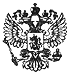 Зарегистрировано в Минюсте РФ 2 августа 2013 г.Регистрационный N 29234     В соответствии  с  частью  15  статьи  59  и  частью  3    статьи 77Федерального закона от 29 декабря 2012 г.  N 273-ФЗ  "Об    образовании вРоссийской Федерации" (Собрание законодательства  Российской   Федерации,2012, N 53, ст. 7598; 2013, N 19, ст. 2326) приказываю:     1. Утвердить прилагаемый Порядок аккредитации  граждан  в   качествеобщественных  наблюдателей  при  проведении  государственной     итоговойаттестации по образовательным программам  основного  общего  и   среднегообщего  образования,  всероссийской  олимпиады  школьников  и    олимпиадшкольников.     2. Признать утратившим силу приказ Министерства образования и наукиРоссийской Федерации  от  29  августа  2011 г.  N 2235  "Об   утвержденииПоложения   о   системе   общественного   наблюдения   при   проведениигосударственной   (итоговой)   аттестации    обучающихся,       освоившихобразовательные программы  основного  общего  образования  или   среднего(полного) общего  образования"  (зарегистрирован  Министерством   юстицииРоссийской Федерации 25 октября 2011 г., регистрационный N 22118).     3. Настоящий приказ вступает в силу с 1 сентября 2013 года.Министр                                                       Д. Ливанов                                                               Приложение  Порядок аккредитации граждан в качестве общественных наблюдателей при    проведении государственной итоговой аттестации по образовательнымпрограммам основного общего и среднего общего образования, всероссийской               олимпиады школьников и олимпиад школьников     1. Порядок аккредитации граждан в качестве общественных наблюдателейпри проведении государственной итоговой  аттестации  по   образовательнымпрограммам основного общего и среднего общего образования, всероссийскойолимпиады школьников и олимпиад школьников, в том числе при рассмотренииапелляций (далее - Порядок) определяет правила  аккредитации  граждан  вкачестве общественных наблюдателей в целях обеспечения соблюдения порядкапроведения  государственной  итоговой  аттестации  по     образовательнымпрограммам основного общего  и  среднего  общего  образования    (далее -государственная итоговая аттестация), порядка  проведения   всероссийскойолимпиады школьников  (далее  -  ВсОШ)  и  порядка  проведения   олимпиадшкольников,  перечень  и  уровни  которых  утверждаются     Министерствомобразования и науки Российской Федерации* (далее - олимпиады).     Настоящий Порядок не распространяется на проведение государственнойитоговой аттестации в специальных учебно-воспитательных   образовательныхорганизациях  для  обучающихся  с  девиантным   (общественно     опасным)поведением  и  общеобразовательных  организациях   при     исправительныхучреждениях уголовно-исполнительной системы.     2.  Общественными  наблюдателями  при  проведении    государственнойитоговой аттестации,  ВсОШ,  олимпиад,  в  том  числе  при   рассмотренииапелляций  (далее  -  общественные  наблюдатели),  признаются    гражданеРоссийской Федерации  (далее  -  граждане),  получившие    аккредитацию всоответствии с настоящим Порядком.     3. Общественными наблюдателями не могут быть работники:     Министерства образования и науки Российской Федерации;     Федеральной службы по надзору в сфере образования и науки;     органов, осуществляющих управление в сфере образования;     образовательных организаций;     учредителей образовательных организаций, расположенных за пределамитерритории Российской Федерации и  реализующих  имеющие   государственнуюаккредитацию образовательные программы основного общего и среднего общегообразования, загранучреждений Министерства  иностранных  дел   РоссийскойФедерации  (далее  -   МИД   России),   имеющих   в       своей структуреспециализированные структурные образовательные подразделения.     4.  Деятельность  общественных  наблюдателей       осуществляется набезвозмездной основе. Понесенные расходы  общественным  наблюдателям   невозмещаются.     5.  Аккредитацией  граждан  в  качестве  общественных   наблюдателейпризнается наделение  граждан  статусом  общественных  наблюдателей  припроведении государственной итоговой аттестации, ВсОШ,  олимпиад,  в   томчисле при рассмотрении по ним апелляций.     Аккредитация граждан  осуществляется  по  их  личным    заявлениям суказанием населенного пункта, конкретного места (пункта) проведения:     а) экзамена(ов) по учебным предметам, включенным в   государственнуюитоговую  аттестацию,  проводимую   в   любых   формах,     установленныхзаконодательством об образовании (далее - экзамен), и (или) рассмотренияапелляций;     б)  этапа(ов)  ВсОШ  (школьного,  муниципального,     регионального,заключительного) (далее - этапы ВсОШ) по одному или  нескольким   учебнымпредметам;     в) этапа  олимпиады,  проводимого  в  очной  форме  (далее   -  этаполимпиады).     6.  Аккредитацию  граждан  в  качестве  общественных    наблюдателейосуществляют:     органы  исполнительной  власти  субъектов  Российской     Федерации,осуществляющие  государственное  управление  в  сфере    образования, припроведении на территориях субъектов Российской Федерации государственнойитоговой аттестации, ВсОШ и олимпиад;     учредители образовательных организаций, расположенных за   пределамитерритории Российской Федерации и  реализующих  имеющие   государственнуюаккредитацию образовательные программы основного общего и среднего общегообразования, загранучреждения МИДа России,  имеющие  в  своей   структуреспециализированные  структурные  образовательные   подразделения,   припроведении государственной итоговой аттестации за  пределами   территорииРоссийской Федерации (далее вместе - аккредитующие органы).     Аккредитующие органы размещают информацию о сроках приема заявленийна аккредитацию граждан в качестве общественных  наблюдателей  на   своихофициальных сайтах в информационно-телекоммуникационной сети "Интернет".     7.  Аккредитация  граждан  в  качестве  общественных    наблюдателейзавершается:     на экзамен(ы) по включенным в государственную  итоговую   аттестациюучебным предметам не позднее  чем  за  две  недели  до    установленной всоответствии с законодательством об образовании даты проведения экзаменапо соответствующему учебному предмету;     на этап ВсОШ и этап олимпиады - не позднее чем  за  две  недели  доустановленной в соответствии  с  порядками  проведения  ВсОШ,   олимпиад,утверждаемыми Министерством образования и науки  Российской   Федерации**(далее  -  порядки  проведения   ВсОШ,   олимпиад),   даты     проведениясоответствующего этапа;     на рассмотрение апелляций о несогласии с выставленными баллами - непозднее чем за две недели до даты рассмотрения апелляций.     В целях организованного обеспечения аккредитации граждан в качествеобщественных     наблюдателей     при              рассмотрении апелляцийконфликтные/апелляционные комиссии,  устанавливающие  даты   рассмотренияапелляций, не позднее чем за месяц до начала проведения   государственнойитоговой аттестации, ВсОШ и олимпиад направляют в  аккредитующие   органыграфики рассмотрения апелляций.     8. Заявление об аккредитации гражданина  в  качестве   общественногонаблюдателя подается  им  лично  (уполномоченным  гражданином    лицом наосновании  документа,  удостоверяющего  личность,   и       оформленной вустановленном порядке доверенности) в произвольной  форме.  В   заявленииобязательно указываются:     а) фамилия, имя,  отчество  (при  наличии),  адреса    регистрации ифактического  проживания,  контактный  телефон,  реквизиты     документа,удостоверяющего личность гражданина, подавшего заявление (уполномоченногогражданином лица с  указанием  реквизитов  оформленной  в   установленномпорядке доверенности);     б)  населенный  пункт,  конкретное  место  (пункт),  на   территориикоторого  гражданин  желает  присутствовать  в  качестве    общественногонаблюдателя на  экзамене,  этапе  ВсОШ,  этапе  олимпиады  и    (или) прирассмотрении апелляции;     в)  дата(ы)  проведения  экзамена(ов),  этапа(ов)  ВсОШ,   этапа(ов)олимпиад(ы) и  (или)  дата(ы)  рассмотрения  апелляций,  при   проведении(рассмотрении)  которых  гражданин  желает  присутствовать  в    качествеобщественного наблюдателя;     г)  подпись  гражданина  об  ознакомлении  с  порядком    проведениягосударственной  итоговой  аттестации,  порядками  проведения      ВсОШ иолимпиад;     д) дата подачи заявления.     Указанные данные удостоверяются  личной  подписью  лица,   подавшегозаявление.     Подписью лица, подавшего заявление, фиксируется также:     наличие   (отсутствие)    близких    родственников,       проходящихгосударственную  итоговую  аттестацию  или  участвующих   во   ВсОШ   иолимпиаде(ах) в текущем году и образовательных организациях,  в   которыхони обучаются;     отсутствие трудовых отношений с органами (организациями), указаннымив пункте 3 настоящего Порядка.     К указанному заявлению прилагаются две фотографии лица, изъявившегожелание аккредитоваться в качестве общественного наблюдателя, размером 3х 4 см.     9. Решение об  аккредитации  гражданина  в  качестве   общественногонаблюдателя принимается аккредитующим органом в течение пяти рабочих днейс момента получения заявления при наличии одновременно следующих условий:     гражданин не является работником органов (организаций), указанных впункте 3 настоящего Порядка;     отсутствует конфликт интересов, выражающийся в наличии у гражданинаи (или) его близких родственников личной заинтересованности в результатеаккредитации его в качестве общественного наблюдателя.     10. В случае выявления недостоверных данных, указанных в заявлении,возможности возникновения  конфликта  интересов  аккредитующий    орган втечение пяти рабочих дней с момента получения заявления выдает гражданину(уполномоченному гражданином лицу на основании документа, удостоверяющеголичность, и оформленной в установленном порядке доверенности) на руки иливысылает по адресу фактического проживания, указанному в его   заявлении,мотивированный отказ в аккредитации гражданина в качестве   общественногонаблюдателя.     11. Статус общественных наблюдателей подтверждается   удостоверениемобщественного наблюдателя, выдаваемым аккредитующим органом.     В удостоверении общественного наблюдателя указываются фамилия, имя,отчество (при наличии) общественного наблюдателя, адрес  места   (пункта)проведения экзамена(ов), этапа(ов) ВсОШ,  этапа(ов)  олимпиад(ы)   и(или)рассмотрения апелляции, дата проведения  экзамена(ов),  этапа(ов)   ВсОШ,этапа(ов) олимпиад(ы) и (или) рассмотрения апелляции, где гражданин можетприсутствовать в качестве общественного наблюдателя, номер удостоверения,дата его выдачи, фамилия, имя, отчество (при наличии) и должность   лица,подписавшего удостоверение общественного  наблюдателя.  В   удостоверениеобщественного   наблюдателя   вклеивается   фотография      общественногонаблюдателя, заверенная печатью аккредитующего органа.     12. Удостоверение общественного наблюдателя в течение пяти   рабочихдней с момента принятия аккредитующим органом  решения  об   аккредитациигражданина в качестве общественного наблюдателя  выдается   аккредитующиморганом аккредитованному лицу  (уполномоченному  им  лицу  на   основаниидокумента,  удостоверяющего  личность,  и  оформленной  в   установленномпорядке доверенности) на руки или высылается по адресу, указанному в егозаявлении._____________________________     * Часть 3 статьи 77  Федерального  закона  от  29  декабря   2012 г.N 273-ФЗ   "Об   образовании   в   Российской   Федерации"   (Собраниезаконодательства Российской Федерации, 2012, N 53, ст. 7598; 2013, N 19,ст. 2326).     ** Часть 3 статьи 77 Федерального  закона  от  29  декабря   2012 г.N 273-ФЗ   "Об   образовании   в   Российской   Федерации"   (Собраниезаконодательства Российской Федерации, 2012, N 53, ст. 7598; 2013, N 19,ст. 2326).Обзор документаС 1 сентября вводится новый порядок аккредитации в качестве общественных наблюдателей при проведении итоговых экзаменов в школах.
С 1 сентября 2013 г. вступает в силу новый Закон об образовании (кроме отдельных положений). Согласно ему общественные наблюдатели вправе присутствовать как при государственной итоговой аттестации по программам основного и среднего общего образования, так и при проведении всероссийской олимпиады школьников и олимпиад школьников. По прежнему закону такие наблюдатели могли присутствовать только при государственной (итоговой) аттестации по программам основного или среднего общего образования.
В связи с этим устанавливается новый порядок аккредитации граждан в качестве общественных наблюдателей. Положение, ранее регулировавшее данные отношения, утрачивает силу.
В целом сохраняется прежний порядок аккредитации. Основные изменения сводятся к следующему.
Теперь речь идет не только о государственной итоговой аттестации, но и о проведении олимпиад.
Расширяется перечень лиц, которые не могут быть наблюдателями. В него включаются работники Минобрнауки России, а также загранучреждений МИДа России, имеющих специализированные структурные образовательные подразделения. Наблюдателями не могут быть в т. ч. сотрудники образовательных организаций (а не учреждений), учредителей образовательных организаций (а не учреждений), расположенных за рубежом и реализующих аккредитованные программы основного и среднего общего образования.
Аккредитующие органы должны размещать на своих официальных сайтах информацию о сроках приема заявлений на аккредитацию.
В новом порядке, в отличие от прежнего положения, не указаны права и обязанности наблюдателя.
Приказ вступает в силу с 1 сентября 2013 г.
Зарегистрировано в Минюсте РФ 2 августа 2013 г. Регистрационный № 29234. 